Приложение к свидетельству об аккредитации (страница 1 из 2)ОБЛАСТЬ АККРЕДИТАЦИИ 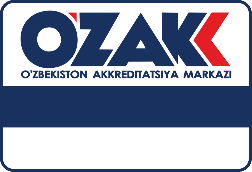 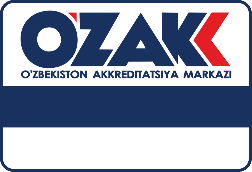 Государственном унитарном предприятие  «Узбекский центр научных испытаний и контроля качества» (ГП «UzTest»)   НОМЕР ГОСУДАРСТВЕННОГО РЕЕСТРА: UZ.AMT.06.MAI.303Редакция области аккредитации: №01 от «31» марта 2021 годаОрган по сертификации услуг(наименование органа оценки соответствия)Стандарт по аккредитации: O‘z DSt ISO/IEC 17065:2015Государственном унитарном предприятие  «Узбекский центр научных испытаний и контроля качества» (ГП «UzTest»)   НОМЕР ГОСУДАРСТВЕННОГО РЕЕСТРА: UZ.AMT.06.MAI.303Редакция области аккредитации: №01 от «31» марта 2021 годаОрган по сертификации услуг(наименование органа оценки соответствия)Стандарт по аккредитации: O‘z DSt ISO/IEC 17065:2015Юридический адрес:100174.г.Ташкент, Алмазарский р-н,  ул. Фаробий. 333 “А”Местонахождение, индекс объекта аккредитации:
 100115, г. Ташкент, Чиланзарский р-н, ул.Чопонота, 9 ВТелефон: (+99890) 1759937, (+99878) 1503888 Эл. почта: info@uztest.uz. service@uztest.uz веб-сайт: www.uztest.uz. www.rssm.uz№п/пКод ОКУВДНаименование услугОбозначение нормативного документа12341.63 40Организация перевозок грузов   транспортно-экспедиторских услуг    O'z DSt  2307:20112.60.10.2Услуги транспортных агенств и прочие по железнодорожным грузовым транспортам по междугородным (международным), пригородным и городским перевозкам грузовO'z DSt  2307:20113.60.24.1Услуги транспортных агенств и прочие  по автодорожным грузовым перевозкам специализированными   транспортными средствами по междугородным (международным), пригородным и городским перевозкамO'z DSt  2307:20114.60.24.2Услуги транспортных агенств и прочие  по автодорожным грузовым перевозкам не специализированными   транспортными средствами по междугородным (международным), пригородным и городским перевозкамO'z DSt  2307:20115.61.10.2Услуги транспортных агенств и прочие  по морским и каботажным перевозкам грузов, водным грузовым транспортомO'z DSt  2307:20116.62.10.2Услуги транспортных агенств и прочие  по воздушным транспортом по перевозкам грузов  по расписаниюO'z DSt  2307:20117.62.20.2Услуги транспортных агенств и прочие по воздушным транспортом по перевозкам грузов  без расписанияO'z DSt  2307:20118.63.11Услуги по обработке грузовO'z DSt  2307:20119.63.11.12.1Услуги погрузочно-разгручныеO'z DSt  2307:201110.63.12Услуги по хранению и складированиюO'z DSt  2307:201111.65.23Услуг по страхованию и пенсионному обеспечению - таможенное оформление грузов и транспортных средств O'z DSt  2307:201112.66.03Услуг по страхованию и пенсионному обеспечению - таможенное оформление грузов и транспортных средств O'z DSt  2307:201113.74.11.17Услуги юридические консультационные и прочиеO'z DSt  2307:201114.74.30.14Услуги по техническому контролю (осмотру) дорожных транспортных средствO'z DSt  2307:2011Конец области аккредитации Конец области аккредитации Конец области аккредитации Конец области аккредитации 